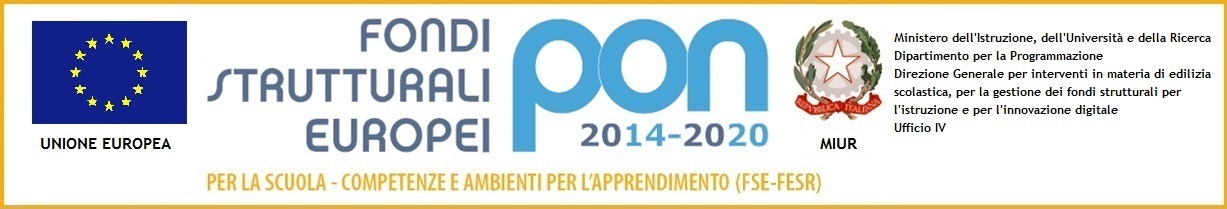 ISTITUTO COMPRENSIVO STATALE di BUCINEVia XXV Aprile, 14 - 52021  Bucine (AR)Tel. 055/9911328 – 0559911357 - C.F. 81005490511E-mail: aric825009@istruzione.it - PEC aric825009@pec.istruzione.itwww.icbucine.euCodice Univoco Fatturazione Elettronica UFY2FUPROGRAMMAZIONE DI CLASSEANNO SCOLASTICO CLASSE COMPOSIZIONE DELLA CLASSEN° TOTALEN°FEMMINEN° MASCHINEO ARRIVATINON ITALIOFONIDSABESALUNNI/E CON DISABILITA’ANALISI SITUAZIONE INIZIALEATTIVITA’ POMERIDIANE (DOPOSCUOLA, CORSO MUSICALE, CERTIFICAZIONI , GRUPPO SPORTIVO ETC)LIVELLI DI PARTENZAOBIETTIVI FORMATIVIPROGRAMMAZIONE DI ED. CIVICASTRATEGIE EDUCATIVE E FORMATIVE TRASVERSALI PER IL RAGGIUNGIMENTO DEGLI OBIETTIVIIl Consiglio di Classe definisce, partendo dal ruolo centrale delle competenze, le seguenti azioni educative e formative, come strategia per raggiungere i sopraelencati obiettivi. Tenendo conto dei criteri di significatività, congruenza, integralità, trasparenza e documentabilità, i docenti e le docenti terranno presente nella loro azione didattica il:Porre problemi/progettiPartire dalle pre-comprensioni favorendo il conflitto cognitivoSviluppare spazi metacognitiviUtilizzare pluralità di forme di rappresentazioneValutare l’agire coinvolgendo gli studentiSviluppare l’acquisizione delle conoscenzeSostenere l’alunno nella motivazioneOrientare l’attività attraverso attribuzione di sensoI docenti inoltre attueranno gli obiettivi formativi attraverso:La promozione del dialogo interdisciplinare  L’individuazione di tematiche comuni fra discipline in una visione glocale, evitando le frammentazioni dei saperi; Favorire le didattiche laboratoriali ed interattive, anche attraverso il “piccolo gruppo” ed il “peer to peer”L’attuazione di una didattica dell’inclusione che accolga e valorizzi le differenze e le specificità individuali in vista di una efficace risposta ai bisogni educativi delle studentesse e degli studenti. METODOLOGIE E STRUMENTIVERIFICHE E VALUTAZIONIORIENTAMENTO (SOLO PER LA CLASSE TERZA)